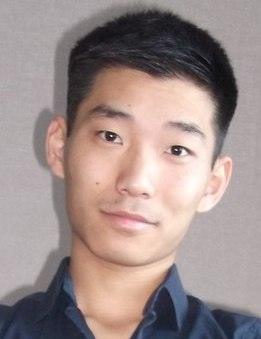 Цой Игорь ВячеславовичВозраст: 25 лет Дата рождения: 9 февраля 1989 г. Пол: Мужской Место проживания: г. АстанаТел.:  8 775 306 53 11E-mail: garik_wisdom@mail.ruОбразованиеРабочие языкиРусскийАнглийский Опыт работы письменным переводчиком 4 года 7 месяцевКлючевые навыкиСкорость перевода 7-10 стр. (18 000-25 000 знаков без пробелов = 20 000-27 000 знаков с пробелами) в день.   Вредные привычкиОтсутствуют2013Казахский университет международных отношений и мировых языков имени Абылай хана, г. Алматыпереводческий факультет, переводчик-синхронист с рус. яз. на англ. яз. и наоборот 2009Колледж иностранных языков «Лингва», г. Астанапедагогический факультет, преподаватель английского языка, переводчик-референтДекабрь 2012 — по настоящее время (2 года 5 месяцев)ТОО Translingvo - переводческая компания (Алматы) Внештатный письменный переводчикПеревод юридической документации (договора, инвойсы, отчёты, бизнес-планы, страхование, деловая переписка, презентации, сертификаты и др.), технической документации (технические инструкции, описания, чертежи)Июль 2012 — сентябрь 2012 (3 месяца)КГ «Болашак» (Астана)Письменный переводчикперевод юридических документов (законодательные акты) с рус.яз. на англ.яз. и наоборотОктябрь 2008 — август 2010 (1 год 11 месяцев)«GMBH Engineering» (Астана)Письменный переводчикперевод технических документов с рус.яз. на англ.яз. и наоборот